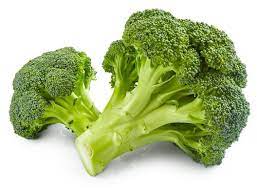 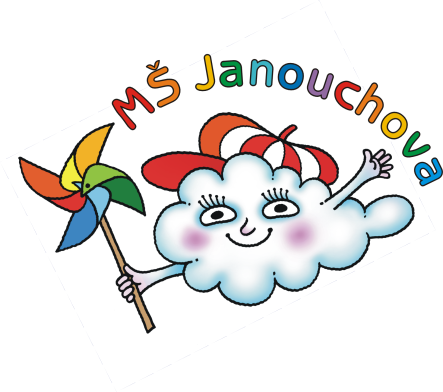 JÍDELNÍ LÍSTEKOD 22. 11. 2021 DO 26. 11. 2021STRAVA JE URČENA K OKAMŽITÉ SPOTŘEBĚ.ZMĚNA JÍDELNÍČKU JE VYHRAZENA.Pavla Maršálková			Helena Zímová		Šárka Ryšavávedoucí kuchařka			vedoucí kuchařka		vedoucí školní jídelnyjídelna Janouchova		jídelna ModletickáČerstvé ovoce, zelenina a bylinky jsou v jídelním lístku zvýrazněny modře.Dbáme na dodržování pitného režimu, po celý den je dětem nabízen mírně oslazený ovocný čaj a voda.PŘESNÍDÁVKAOBĚDSVAČINArybí pomazánka, chléb, jablko, čaj s citrónem(1,4)dýňový krém s kuskusembrokolicový nákyp, brambor, rajský salát, ovocný čaj(1,3)houska, mrkvová pomazánka, kedlubna, mléko(1,7)slunečnicový chléb, vaječná pomazánka s lahůdkovou cibulkou, kapie, mléko(1,7)hrachová polévka s houstičkoupečené kuře s rýží, ovocný salát s pomelem, čaj(1)chléb, medové máslo, mandarinka, čaj, mléko(1,7)obilné kuličky, banán, mléko(1,7)kapustová polévkapoděbradské maso, houskový knedlík, jablko, ovocný čaj(1,3,7,9)sójový rohlík, tvarohová pomazánka s kapií, ředkev, čaj, mléko(1,7)chléb, pomazánka z pečené červené řepy, okurka, bílá káva(1,7)rybí polévka se zeleninouhovězí nudličky na rajčatech a paprikách, bulgur, pomeranč, ovocný čaj(1,4,9)ovocný jogurt, rohlík, hroznové víno, ovocný čaj(1,7)žitný chléb s máslem, posypaný strouhaným sýrem, rajčátko, mléko(1,7)kuřecí vývar se zeleninou a těstovinouzelené fazolky na smetaně, vařené vejce, brambor, hruška, ovocný čaj(1,3,7,9)závin s tvarohovou náplní, jablko, ovocný čaj(1,7)